Les Allumeurs de songes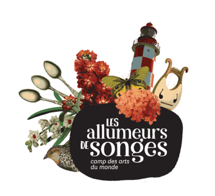             - Formulaire de bourse -      Fin de l’application : 31 mai 2024              Envoyez à : jessica@musesetchimeres.com          Des questions? Contactez-nous au 819 347-8860Nom : __________________________  Prénom :__________________________Date de naissance (JJ/MM/AA) : _______________________________________           Comment avez-vous entendu parler des Allumeurs de songes?_________________________________________________________________Est-ce que votre enfant a déjà participé aux camps des Allumeurs de songes?_________________________________________________________________À quelle semaine de camp voudriez-vous que votre enfant participe?Semaine du 29 juillet au 3 août 2024 		Semaine du 5 au 10 août 2024Quel montant seriez-vous en mesure de débourser pour l’inscription de votre enfant à une semaine de camp (total de 300$)? S.V.P. décrivez-nous l’intérêt de votre enfant pour les arts et expliquez-nous comment son expérience aux Allumeurs de songes pourrait lui être bénéfique._______________________________________________________________________________________________________________________________________________________________________________________________________________________________________________________________________________________________________________________________________________________________________________________________________________________________________________________________________________________________________________________________________________________________________________________________________________________________________________________________________________________________________________________________________________________________________________________________________________________________________________________________________________________________________________________________________________________________________________________________________________________________________________________________________________________________________________________________________________________________________________________________________________________________________________________________________________________________________________________________________________________________________________________________________________________________________________________________________________________________________________________________________________________*Notez qu’il est également important de remplir le formulaire d’inscription du camp en ligne si vous appliquez pour cette bourse.